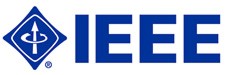 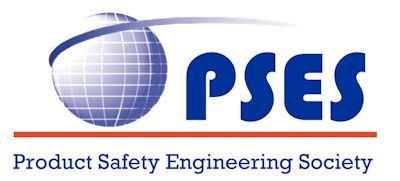 IEEE Product Safety Engineering SocietyBoard of Directors MeetingDate:   October 25, 2015   -  Board of Directors Meeting ReportBoard Members: Kevin Ravo,  Elya Joffe, Mark Maynard, Dan Arnold, Daniece Carpenter, Mike Nicholls, Stefan Mozar, Luiz Araujo, Bill Bisenius, Richard Nute, Grant Schmidbauer, Silvia Diaz Monnier, Jack Burns, Steli Loznen,  Mariel Acosta Geraldino,  Thomas Lanzisero,  Bansi Patel,  Homi AhmadiParticipantsKevin Ravo,  Elya Joffe, Mark Maynard, Dan Arnold, Daniece Carpenter, Mike Nicholls, Stefan Mozar, Luiz Araujo, Bill Bisenius, Grant Schmidbauer, Silvia Diaz Monnier, Steli Loznen,  Mariel Acosta Geraldino,  Guests:   Jayne Fitzgerald Cerone;  John Allen;  Ken KapurNext Meeting:   (Please refer to the Meeting Schedules page for a full list of scheduled meetings)Teleconference: 2015   2 PM Central USNovember 3December 1Face to Face:  2015  Watch for meetings in 2016Meeting called to order at 8:54 AM PDSTMeeting adjourned at 3:01 PM PDSTMeeting ReportWelcome / Housekeeping and Secretary’s ReportWelcome to all attending our last Face 2 Face meeting of 2015Thank you to Siemic for hosting our meeting Comments from Mark, welcoming all to SiemicIntroduction of our Guest Jayne Cerone, Director, Governance, Communications & Volunteer Relations, IEEEApproval of agenda motion proposed and secondedAgenda acceptedSecretary’s ReportApproval of previous Meeting reportMeeting Report circulatedReport accepted Position Descriptions – Progress reportDocuments are complete and review by each member is in progress.Will work with each person to review and completeWill work with Mike for post PDF to the PSES websiteAdd sections for time commitments and training availableSet a review cycle for position descriptions on an annual basisPast President’s ReportNominations CommitteeElection is completed Reviewed statistics from election processConstitution and By-Laws revisionInformation has been received from IEEE on advised changes Work on changes will begin in 2016 Past President Report -       Action item for Elya – send document to Kevin President Elect’s ReportAdditional revenue sources suggested areAdditional conferencesPublicationsTraining programsPSES MerchandiseCommittee is compiling a list of additional sourcesName change for SymposiumSuggested is a contest from the membershipBoD succession PlanningJob DescriptionsManual for President-Elect
Consumer Electronics / PSES Joint Project on Safe Mobile PowerHeld conference at Siemic2016 IEEE PSES BoD Meeting ScheduleContinue the teleconferences at 2 PM Central time on the first Tuesday of each monthFace to Face meetingsFebruary 20 -21, 2016 – WebEx meetingMay 14-15, 2016 – in conjunction with the SymposiumOctober 15-16 – location TBD2016 SymposiumServing as Marketing ChairTAB meetingWill be attending Leadership OrientationNovember TAB meeting as substitute for PresidentPresident-Elect Report -        Guest Speaker: Jayne CeroneJayne reviewed the resources available from IEEECollboratec is a new collaborative work area available onlineFuture Directions -  Smart materials technical committee – looking for a volunteer for steering committee Action item:  Kevin and Daniece – set up private area for BoD in CollaboratecPresident’s DiscussionEncourage everyone to work from the dashboardUpdates on DashboardAction items will be updatedReview and comment or update as neededDashboard -   _____________Strategic planNeed to review the tactical activities on the dashboard to make sure they are still relevantVolunteer Positions were discussedPotential volunteers are listed in the BOD Reference in the DashboardEncourage all to send new potential volunteer contact information to KevinTreasurer’s Report2015 / 2016 BudgetSurplus for the year $13.6KOctober forecast for 2015 full year submitted to TAB FinanceContinue to differentiate Operations and Projects spending Q4 available spendingHas placeholder for $8k in unallocated Operations spendingHave $4.5K of projects spending available  for one-time initiativesMeeting for November meeting to discuss project spendingFinance Committee for 2015 spending projects: Mariel, Stefan, Kevin, Daniece November meeting will be full board to discuss recommendations Treasurer Report -     __    Vice President ReportsTechnical ActivitiesExemplar GlobalExemplar Global sent a list of the scope items for the 2,640 current exam questionsNeed volunteers to review exam questionsNeed volunteers from TCs and general populationTom Lanzisero volunteered to be tech coordinator but is having some conflictsTechnical Activities Report -   _____      Action Item: Kevin, Luiz, Mike – outreach to TCs and others to set up team for review of questionsCommunicationsNewsletter3rd quarter is completeNeeds to set up a committee for generate ideas for contentWebsiteAnnouncements, chapter announcementsSuggestions to improve website are welcomeISPCE 2016Call for papers is out2015 Chapter of the YearTime for nominationsIEEE is developing a platform to post and charge for videosMike will work with Jayne to understand platform and how to utilize for PSESDiscussion of BoD List serve – when to remove participantsSocial MediaLinkedIn now has over 2000 members; Facebook 71 membersDiscussed disbanding Facebook, but will continue to insure service to all regionsCommunications Report -    Action Item:  Mike will work with Jayne to understand new video platformConferencesISPCE 2016Progress is goodPoster Contest with 3 prizes is approvedSOW for Conference Catalyst submitted to IEEE for approval; value is >$25KReview of expenses to Conference CatalystRotating ConferencesNeed a new name for the rotating conferenceTaiwan workshopPlanning started for a one day workshop in TaiwanPropose to start a conference in 2016, involve the Taiwan ChapterInvite IEIE – Korea as a sponsor with no financial stakeNew eventPropose a medical devices and wearables conferencePossible partners with EMBS and LSTC (Life Sciences)Report on Berlin conferenceProduct Safety and Reliability Society did a joint one day sessionPublicationsEarly November will start the handover of the newsletterTarget the Journal application submitted before the January TAB meetingWould like to invite IA Society and Reliability Society to contributeReviewed financial expectations  Other IssuesFind other conference with collaboration effortsSydney Chapter formationWorking on gathering signaturesConferences Report -      _____    Member ServicesVirtual ChapterPropose a working committee of people to collaborate on a schedule of presentations; presentations to start one month after the SymposiumJayne will take an action item to research the rulesChapter coordination for Region 8 Elya represented PSESAll presentations on Region 8 webpage – technical activities – chapter pageMentoring (from Steli)Propose developing a program to mentor students and your professionals for product safety skillsMember Services Report -   No Report    Action item: Jayne Cerone – research rules for a Virtual Chapter to exist in multiple regionsLiaison ReportSSIT – Society for Social Implications and TechnologyAppointed representatives to the Future directions Future Directions considersEnvironmentalSmart citiesTransportation and electrificationEthics initiativeHumanitarianSmart gridOld BusinessNo old business New BusinessMembership surveyPropose a survey of the members – future trends, what they like, don’t like,IEEE is developing a general member surveyRoles proposed to be documented in constitutionEducational activitiesWomen in EngineeringYoung professionals, formerly GOLDLook at more social networking with other societiesAppreciation to those Board members who will complete their terms at the end of the year Bill BiseniusRich NuteGrant SchmidbauerKevin RavoGrant has been elected to a second term as a Director, and Kevin will begin his term as Immediate Past President in January.Action Item for Elya – share member survey from EMC societyThis meeting was recorded on our WebEx sitePLAY RECORDING (6 hr 6 min 53 sec) 
https://ieeemeetings.webex.com/ieeemeetings/lsr.php?RCID=3556b938f97c4f8ab37e00dbb78aaecc 
Meeting Schedules2015 Face to Face meetings March 15, 2015 – Virtual May 16 / 17, 2015 – Chicago (with ISPCE) October 24 / 25, 2015 – San Jose   2016 meetings – See belowMonthly teleconference schedule  Teleconference meetings sent as outlook meeting notice and e-mailFirst Tuesday of the month (unless scheduled otherwise) 2015January 6, 2014February 3 March 3 – canceled April 7May 5  - cancelledJune 2 - cancelledJuly 7August – Summer Break   September 1   October 6  - cancelled November 3December 1Please send a report of your activities and update to any action items for circulation before the meeting.Time : US Time:   3 PM ET      - 2 PM CT      - 1 PM MT      - 12 PM (noon) PT  - Tel Aviv, Israel - 10 PM                                 -  Buenos Aires – 5 PMSydney, Australia - - 7 AM ( Wednesday )    -  Beijing, China – 4 AM (Wednesday)
Please note that the times may vary depending on the local adoption of Daylight Savings Time.  ALWAYS check your local time.   Daylight Savings Time around the world - http://www.timeanddate.com/time/dst/2015.html 2015 Schedule for US Daylight SavingsBegins – March 8, 2015Ends – November 1, 2015 Time for the conference call is based on US Central time zone. (Austin, Texas)Convenient web based planner is at http://www.timeanddate.com/worldclock/meeting.html 2016 2016 IEEE PSES BOD Meeting Schedule & Locations:WebEx meetings are scheduled for 1st Tuesday each month, just like 2015F2F means “face to face”One F2F, and one or two WebCons substituting for F2F meetings, during 2016  January 5, WebExFebruary 20-21, WebCon Feb 20-21March 1, WebExApril 5, WebExMay 14 & 15, F2F, Anaheim, CA (ISPCE 2016 location)June 7 – no meetingJuly 12, WebEx (changed to 2nd Tuesday because of July 4th holiday)August 2, WebEx (decision on August meeting will be made at July meeting)September 6, WebExOctober 15 & 16, Location TBDNovember – no meetingDecember 6, WebEx